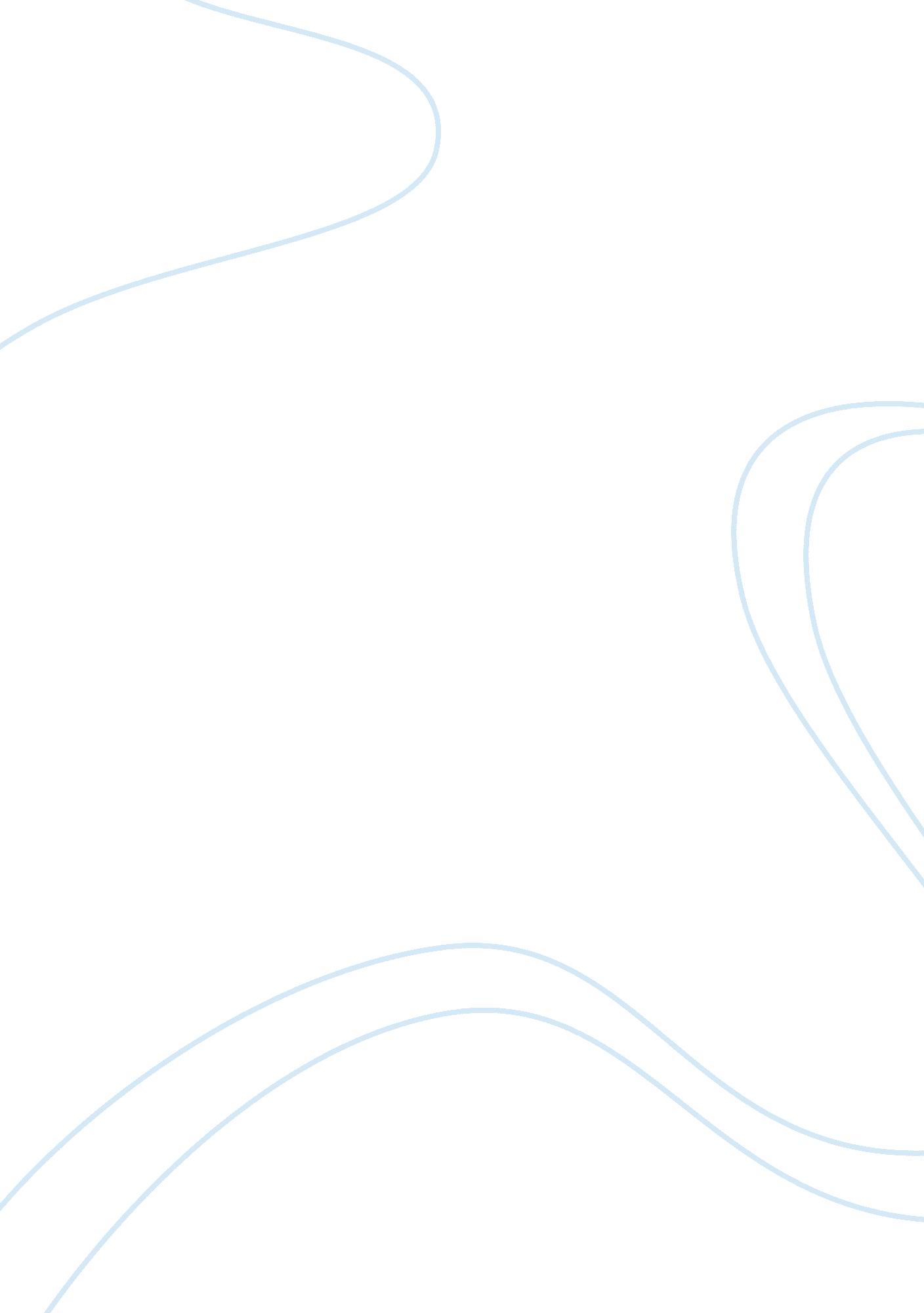 The possibility of evil news article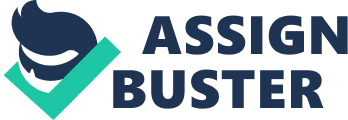 Three days ago, an elderly woman was accused for her brutal actions; she will be facing two charges- libel and violation of the right to privacy. The accused, Ms. Strangeworth, a seventy-one year old resident of Pleasant Street, poison-pen lettered most of the families of the town which caused emotional harm to them. Poison pen letters have bothered the whole entire township for many years, but the residents of Rose Town kept the letters to themselves because of embarrassment. The suspect who is responsible for these cruel activities was revealed a week ago by two innocent teenagers, Linda Stewart and Dave Harris. Dave said: “ We saw this letter drop from her [Ms. Strangeworth’s] hand while she was trying to put it in the mailbox; I tried to warn her… ”. Linda added: “ But she walked away without noticing us, I guess she is old and has started to have hearing problems. Anyway, we decided to deliver the letter to the receiver [Done Crane] ourselves but after… things became ugly. The case of poison pen lettering is now under investigation by the Rose Town Police, the chief of the Police has announced progress of the case: “ We feel deeply sorry for the things that happened to the residents of Rose Town, it was our duty to protect the neighbourhood but unfortunately we let all the people who trusted us down. In the case of Ms. Strangeworth, we’ve found out that she was suffering from a psychological disorder which explains her brutal actions. “ One of the many accusers and victims of Ms. Strangeworth, Done Crane, expressed his anger to the reporter:” The same kinds of letters were received before our daughter was even born, most of the time they were received three times a month. It almost made Helen(Done Crane’s wife) have a miscarriage once, it caused a lot of emotional trouble to our newly-found family. This was what made us all extremely displeased with whoever was sending the letters. When we found out it was Ms. Strangeworth, we were really mad at her for causing so much harm to our family, and I believe this is what other families of Rose Town were thinking too. “ As many families of Rose Town united, hoping to put Ms. Strangeworth into jail, a well-known and deeply respected lawyer was asked to comment on this case: “ I have to say there is a big chance Ms. Strangeworth will be found innocent on the court tomorrow: first, she is a seventy-one years old and is considered to be an elder citizen of Rose Town, this case is allowed to be ‘ lightly-treated’; secondly, once she was diagnosed of having a psychological disorder, it is against her right to be put into jail since she needs proper medical care; thirdly, she was a victim of vandalism, somebody in Rose Town ripped roses from her garden which caused her high-blood pressure which in turn almost killed her. She has the right to file a counter-suit since the suspect is possibly among the plaintiff. There is a good chance of her being released free off the court tomorrow. ” Ms. Strangeworth will be brought to the court tomorrow on trial; also the witnesses were subpoenaed to attend the trial. Rose Town Star will follow up tomorrow. 